Картка 5. Дата _25.05.20р.-29.05.20р.1.  Повторювати склади: АР,  ОР,  УР, ИР, ЕР.АР-ОР-АР              ЕР-АР-ЕР                ЕР-УР-ЕР-УРИР-УР-ИР              УР-ОР-УР               ИР-ОР-ИР-ОР2.  Вправлятися у вимові  слів :комар           самовар         цукор           абажур          мирбуквар          янтар             мотор           снігур           сирліхтар           помідор        елеватор       качур            тиркалендар      трактор         стовбур        богатир         катерВправлятися у вимові  чистомовок                 АР-АР-АР – роздивляємось янтарОР-ОР-ОР – росте мухомор        ИР-ИР-ИР – Кіра їсть сирУР-УР-УР – прилетів снігур      ЕР-ЕР-ЕР – вже ясніє відтепер4. Пригадай та промов назви професій, які мають у назві звук [р].  Розкажи хто чим займається.шахтар        пекар         композитор      командир     боксер  скотар         гончар       механізатор      шофер          комбайнер    санітар       токар          штукатур          офіцер          монтерчоботар      поштар      касир                 майстер        саперписар         актор          бригадир          інженер         муляр     5. Назви тварин. Обведи олівцем ті, які мають звук [р].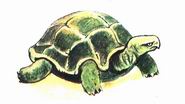 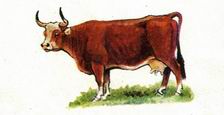 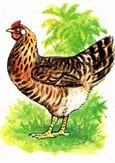 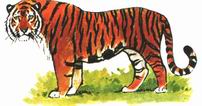 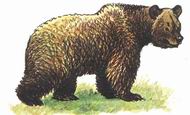 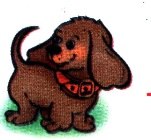 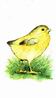 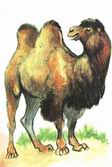 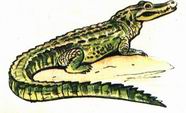 Картка 6. Дата __________1. Повторити   склади:Ар-ор-ур-ир-ер				Сар-сир-сер-сор-сурИр-ер-ар-ур-ар				Бар-шар-гур-чар-хор Ур-ир-ор-ар-ер				Ири-єре-ара-уру-оро Тар-тер-тир-тор-тур			Уру-ири-оро-ара-ереВар-вир-вер-вор-вур			Ара-оро-уру-ири-єре2. Повторити словаарка             парк         гарбуз            коржармія           парта        орден             моркваартист         фарба        орнамент       курткааркуш          картон      морж              портрет3.Повторити  словосполучення:Красива карета, красива береза, красива русалка, красивий рушник.Червона сукня, червоний буряк, червона редиска, червоне яблуко, червоний рак.4. Вивчити скоромовкуМурлика муркоче - Морозива хоче. Мурлико руденькйй- Замерзнеш, дурненький.Картка 7. Дата __________1. Виконувати  дихальні та підготовчі артикуляційні вправи.2. Повторити склади:ТРА   ТРО   ТРУ   ТРИ   ТРЕ         БРА   БРО   БРУ   БРИ   БРЕ                              ДРА   ДРО  ДРУ   ДРИ   ДРЕ        ПРА   ПРО  ПРУ   ПРИ   ПРЕ           3. Повторити слова:друг                 трава             правда              брат              друзі                траса             пружина           брови           дружба            трос               природа            брошка        драбина           трамвай         привіт               брама           дрова               труба             праска               бравий        другий             трактор         президент         брусниця    дротик             троянда         прапор              брунька  4. Вивчити віршик:Тра-та-та, тра-та-та,                         Сів кіт на кита. Тра-та-та, тра-та-та,                                    Покатав кит кота.5. Назви картинки. Розмалюй. Обведи  транспорт.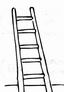 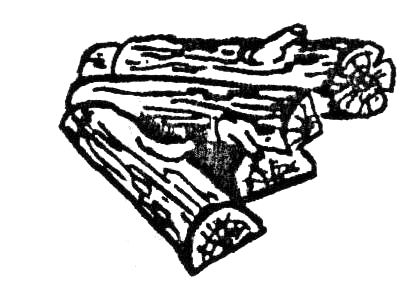 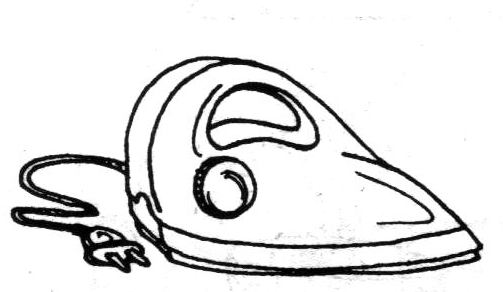 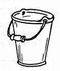 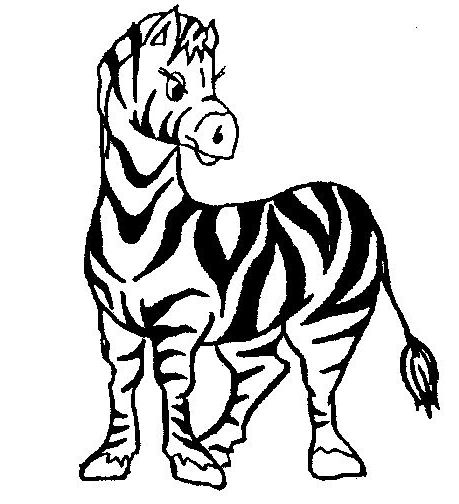 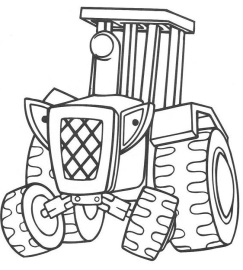 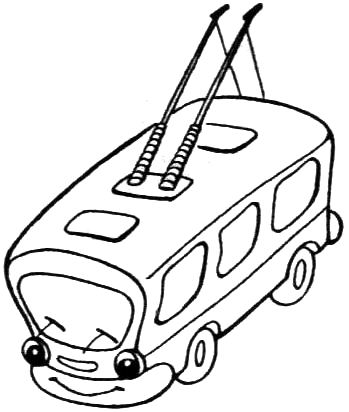 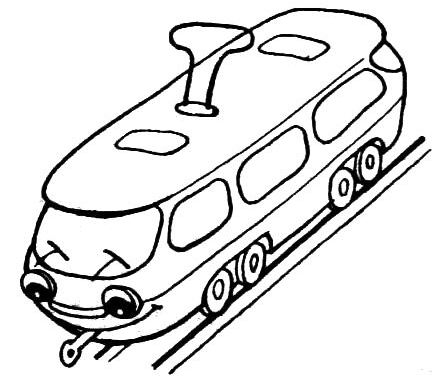 